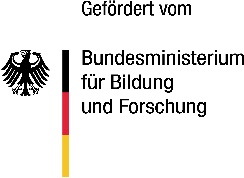 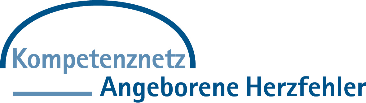 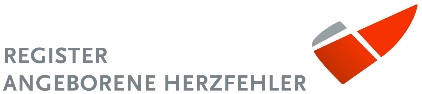 ANZEIGEKNAHF Biomaterialbank - Nutzung der eigenen Proben/Daten durch den Probenprovider(Deutsch oder Englisch)(Alle Angaben werden vertraulich behandelt)Bitte per Email sendenAn die Geschäftsstelle des Nationalen Registers für angeborene Herzfehler e. V.
Dr. Ulrike Bauer, ubauer@kompetenznetz-ahf.de 1 Titel des Vorhabens2 Verantwortliche/r Wissenschaftler/in (und ggf. beteiligte Wissenschaftler/Institutionen)Name, Vorname:      
Organisation/Institut:      
Telefon- und ggf. Faxnummer:      
Email:      Weitere beteiligte Wissenschaftler      3 Kurze Darstellung der Fragestellung4 Beschreibung des PatientenkollektivsDiagnosen/Phänotyp: 		     Fallzahl: 			     Ein- & Ausschlusskriterien: 	     5 ProbenmaterialArt der Proben und ggf. Menge (bei DNA):      Beschreibung und Zusammenstellung der Proben (ggf. als Anhang/Excel-Tabelle):      